СОВЕТ ДЕПУТАТОВ муниципального образования КАРАГУЗИНский сельсовет Саракташского района оренбургской областиЧЕТВЕРТЫЙ  созыв                                                        РЕШЕНИЕ                       Внеочередного заседания Совета депутатовмуниципального образования Карагузинский  сельсоветчетвертого  созываот 19 сентября 2022 года         с.Карагузино                                     №  63бОб утверждении Положения о благоустройстве, озеленении и санитарном состоянии Карагузинского сельсовета.       В соответствии с Федеральными законами от 6 октября 2003 года N 131-ФЗ "Об общих принципах организации местного самоуправления в Российской Федерации", от 30 марта 1999 года № 52-ФЗ "О санитарно-эпидемиологическом благополучии населения в Российской Федерации", Приказом Минрегиона РФ от 27 декабря 2011 № 613 "Об утверждении Методических рекомендаций по разработке норм и правил по благоустройству территорий муниципальных образований, Градостроительным кодексом Российской Федерации, Земельным кодексом Российской Федерации, Уставом муниципального образования Карагузинский сельсовет,Совет депутатов РЕШИЛ: 1. Утвердить Положение о благоустройстве, озеленении и санитарном состоянии Карагузинского сельсовета.2. Считать утратившим силу Положение о благоустройстве и санитарном состоянии населенных пунктов Карагузинского сельсовета, утвержденное решением Совета депутатов Карагузинского сельсовета № 34  от 24.06.2011г, 3. Настоящее решение вступает в силу со дня его официального опубликования на официальном сайте Карагузинского сельсовета4. Контроль над исполнением настоящего решения возложить на постоянную комиссию совета по социально-экономическому развитию территории (Байгильдина Р.М.) Глава муниципального образования                                        Э.А.Садыкова Председатель Совета депутатов                                                 И.Х.ИслаевРазослано: в дело, прокурору, постоянной комиссии                                                                                           Приложение                                                                                   к решению Совета депутатов                                                                                    Карагузинский  сельсовет                                                                                     от  19.09.2022 года №   63б ПОЛОЖЕНИЕо благоустройстве, озеленении и санитарном состоянии Карагузинского  сельсовета  Статья 1. Общие положения1.1. Положение о благоустройства, озеленения и санитарном состоянии Карагузинского сельсовета (далее - Положение) разработаны в соответствии с Федеральными законами от 6 октября 2003 года № 131-ФЗ "Об общих принципах организации местного самоуправления в Российской Федерации", от 30 марта 1999 года № 52-ФЗ "О санитарно-эпидемиологическом благополучии населения в Российской Федерации", Градостроительным кодексом Российской Федерации, Земельным кодексом Российской Федерации, Уставом муниципального образования Карагузинский сельсовет, иными нормативными правовыми актами органов государственной власти и местного самоуправления.1.2. Настоящее Положение:1.2.1. устанавливают единые и обязательные для исполнения всеми субъектами нормы и требования в сфере благоустройства, озеленения и содержания территории муниципального образования Карагузинский сельсовет (далее - Карагузинский сельсовет) независимо от статуса субъекта, формы собственности и ведомственной принадлежности объектов на автодорогах, улицах, в парках, во дворах, внутриквартальных проездах, на рынках, пляжах, незастроенных территориях, в полосах отчуждения железных дорог, автотрассах, в местах содержания транспорта и инженерных сооружений и иных местах на территории Карагузинского сельсовета;1.2.2. регулируют отношения в области благоустройства, определяют комплекс мероприятий, необходимых для обеспечения чистоты и порядка на территории Карагузинского сельсовета.1.3. Положение разработано с целью обеспечения должного эстетического состояния Карагузинского сельсовета, реализации конституционных прав граждан на благоприятную окружающую среду.1.4. Настоящие Положение обязательно для выполнения всеми физическими и юридическими лицами - собственниками и (или) пользователями земельных участков, зданий, строений и сооружений, транспортных средств на территории  Карагузинского сельсовета. Статья 2. Основные понятия и терминыВ настоящем Положении применяются следующие понятия и термины:2.1. благоустройство - комплекс работ и мероприятий по приведению территории в состояние, пригодное для использования по назначению, направленных на обеспечение и улучшение санитарного и эстетического состояния территории, создание благоприятных условий для жизни и здоровья населения, осуществляемых по инженерной подготовке территории, устройству дорог и тротуаров, развитию коммуникационных сетей и сооружений, расчистке, осушению и озеленению, улучшению микроклимата, охране от загрязнения воздушного бассейна, снижению уровня шума;2.2. восстановительная стоимость зеленых насаждений - материальная компенсация ущерба, выплачиваемая за нанесение вреда зеленым насаждениям, находящимся на муниципальной территории, взимаемая в случае их сноса, повреждения или уничтожения;2.3. закрепленная территория - участок местности, закрепленный в установленном настоящими Правилами порядке за юридическим или физическим лицом независимо от форм собственности, ведомственной принадлежности для содержания и уборки, состоящий из территории землепользования и прилегающей территории;2.4. зеленые насаждения - любая естественная или искусственно созданная древесно-кустарниковая и травянистая растительность, кроме растительности лесов;2.5. землепользователи - юридические и физические лица, в собственности, хозяйственном ведении, оперативном управлении или ином вещном праве которых находятся земельные участки;2.6. инженерные коммуникации - трубопроводы и кабели (провода) различного назначения;2.7. исполнители - юридические лица и индивидуальные предприниматели, осуществляющие уборку территорий  Карагузинского сельсовета, сбор и вывоз отходов производства и потребления в установленные для этого места, другие работы и услуги по благоустройству и уборке территорий;2.8. крупногабаритный мусор (КГМ) - отходы (утратившие свои потребительские свойства бытовая техника, мебель и другие предметы, используемые в быту), размерами выходящие за габариты стандартного контейнера для сбора мусора;2.9. магистральные дороги - дороги по маршрутам движения общественного транспорта и дороги со значительной плотностью движения транспорта (перечень магистральных дорог устанавливается правовым актом Главы Администрации Карагузинского сельсовета);2.10. муниципальная территория - земля, находящаяся в пределах административных границ  Карагузинского сельсовета в управлении и распоряжении органов местного самоуправления муниципального образования Карагузинского сельсовета, включая территории общего пользования и территории, государственная собственность на которые не разграничена, кроме территорий, относящихся к территориям землепользования;2.11. мусор - отходы, собираемые с территории при проведении ее уборки;2.12. контейнера - емкости (за исключением урн для мусора) предназначенные для сбора и временного хранения (вне зданий, строений и сооружений) бытовых или промышленных отходов;2.13. несанкционированная свалка мусора - самовольный (несанкционированный) сброс (размещение) или складирование отходов и мусора;2.14. объекты содержания и уборки - части территории Карагузинского сельсовета и здания, строения, сооружения, в том числе:2.14.1. проезжая часть и тротуары улиц, перекрестков;2.14.2. площади, мосты, путепроводы, лестницы, переходы;2.14.3. парки, скверы, сады, аллеи, газоны, деревья, кустарники;2.14.4. спортивные и детские площадки, площадки (места) аттракционов, стадионы, летние эстрадные площадки, пляжи, туалеты, вокзалы;2.14.5. фасады зданий и сооружений;2.14.6. строительные площадки;2.14.7. малые архитектурные формы (беседки, цветочницы, скамейки, урны, иные объекты);2.14.8. объекты инженерной инфраструктуры (котельные, очистные сооружения, насосные станции, трансформаторные подстанции, трубопроводы, приемники и смотровые колодцы ливневой канализации, водоотводные (дренажные) канавы и желоба, столбы (опоры) уличного освещения, контейнеры для сбора ТБО, площадки для их установки и др.);2.14.9. произведения монументально-декоративного искусства, памятники, объекты, представляющие историческую и архитектурную ценность;2.14.10. водоисточники, родники и водные объекты;2.14.11. кладбища;2.14.12. рынки, магазины, торговые павильоны, киоски, палатки, лотки;2.14.13. посадочные площадки общественного транспорта;2.14.14. жилые индивидуальные и многоквартирные дома, административные и промышленные здания;2.14.15. индивидуальные гаражи, расположенные в зоне жилой застройки, а также территории гаражных, кладовочных и гаражно-кладовочных кооперативов;2.14.16. садоводческие общества (товарищества);2.15. ответственные лица - юридические лица и их должностные лица, индивидуальные предприниматели, граждане, за которыми в соответствии с настоящими Правилами закрепляется территория для содержания и уборки, в том числе:2.15.1. землепользователи;2.15.2. владельцы (арендаторы, пользователи) и собственники зданий, строений и сооружений либо их части, а также помещений, находящихся в зданиях, строениях и сооружениях;2.16. отходы - отходы производства и потребления, образующиеся в народном хозяйстве;2.17. площадка для контейнеров - специально оборудованное место, предназначенное для размещения контейнеров;2.18. придомовая территория - земельный участок, закрепленный за многоквартирным домом, входящий в состав общего имущества собственников помещений многоквартирного дома;2.19. прилегающая территория - нормативно ограниченный участок муниципальной территории, примыкающий к территории землепользования или зданию, строению, сооружению, ограждению, строительной площадке, объектам торговли, рекламы и иным объектам, находящимся в собственности (аренде, пользовании) юридических лиц, индивидуальных предпринимателей, граждан, закрепленный за этими лицами для его уборки;2.20. содержание зданий, сооружений - комплекс мероприятий, проводимых на объектах содержания с целью:2.20.1 предупреждения преждевременного износа, разрушения;2.20.2 устранения повреждений, поломок, иных нарушений;2.20.3. восстановления и улучшения внешнего вида в соответствии с выданными техническими условиями или предписаниями в установленном порядке;2.21. специализированная организация - юридическое лицо, индивидуальный предприниматель, выполняющие работы по благоустройству, озеленению и уборке территории на договорных условиях;2.22. стоянки такси - места, определенные Администрацией Карагузинского сельсовета для размещения автомобилей такси в период ожидания вызова;2.23. твердые бытовые отходы (ТБО) - отходы потребления, образующиеся в результате жизнедеятельности людей (за исключением КГМ);2.24. территории общего пользования- территории, которыми беспрепятственно пользуется неограниченный круг лиц (в том числе площади, улицы, набережные, скверы, парки);2.25. территория землепользования - земельный участок, используемый землепользователем и имеющий площадь, границы, местоположение, отраженные в Государственном земельном кадастре;2.26. уборка территории - комплекс мероприятий, включающий в себя:2.26.1. регулярную, своевременную очистку закрепленной территории;2.26.2. сбор и вывоз мусора, твердых, жидких и пищевых отходов производства и потребления;2.26.3. поддержание в чистоте зданий, строений, сооружений и малых архитектурных форм;2.27. хозяйствующие субъекты - предприятия, учреждения, иные организации всех форм собственности и ведомственной принадлежности, а также индивидуальные предприниматели.Статья 3. Порядок определения прилегающей территории и ее закрепления3.1. Вся муниципальная территория для проведения уборки закрепляется за ответственными лицами.3.2. Установление границ соответствующей прилегающей территории и ее закрепление производятся на основании карт (схем) уборки и содержания территорий, составляемых Администрацией Карагузинского сельсовета. Порядок составления карт уборки и содержания территорий, порядок закрепления территорий, доведения информации о закрепленных прилегающих территориях до ответственных лиц, а также система контроля за содержанием и уборкой территории устанавливаются правовым актом Главы Администрации Карагузинского сельсовета.3.3. Для хозяйствующих субъектов прилегающая территория устанавливается:3.3.1. для территории землепользования, а также отдельно стоящих зданий, строений и сооружений, находящихся вне зоны сплошной застройки: а) на ширину  свободного пространства по периметру; б) при расстоянии между двумя соседними территориями землепользования либо отдельно стоящими зданиями, строениями и сооружениями менее 100 метров- до середины участка, расположенного между ними;3.3.2. для зданий, строений и сооружений, расположенных в зоне сплошной застройки вдоль проезжей части улиц: а) на улицах с двухсторонней застройкой - по длине занимаемого участка вдоль здания, на ширину до проезжей части дороги; б) на улицах с односторонней застройкой - по длине занимаемого участка вдоль здания, на ширину до проезжей части дороги;3.3.3. для некапитальных объектов торговли, общественного питания и бытового обслуживания населения - на ширину  по периметру объекта, но не далее чем до проезжей части дороги;3.3.4. для помещений, находящихся в зданиях, строениях и сооружениях, - пропорционально занимаемой площади с учетом норм, установленных подпунктами 1 - 3 пункта 3 настоящей статьи, либо согласно условиям договора (при наличии соответствующего договора между хозяйствующими субъектами);3.3.5. для отдельно стоящих стационарных технических средств наружной рекламы - на расстояние  по периметру от вертикальной проекции рекламных конструкций, но не далее чем до проезжей части дороги;3.3.6. для дачных, садово-огородных, гаражных, кладовочных кооперативов (товариществ) - на ширину  по периметру, но не далее чем до проезжей части дороги;3.3.7. для муниципальных кладбищ - на ширину  по периметру, но не далее чем до проезжей части дороги;3.3.8. для железных дорог, железнодорожных переездов - в пределах зоны (полосы) отчуждения железной дороги;3.3.9. для трубопроводов наземного исполнения - на всю длину трубопровода в пределах  в каждую сторону от его вертикальной проекции.3.4. Для строительных площадок прилегающая территория устанавливается на расстояние  по периметру ограждения, но не далее проезжей части дороги.3.5. Для индивидуальных жилых домов прилегающая территория устанавливается:3.5.1. для зданий, строений и сооружений, расположенных в зоне сплошной застройки вдоль проезжей части улиц: а) на улицах с двухсторонней застройкой - по длине занимаемого участка вдоль здания, на ширину до проезжей части дороги включая фасадную и тыльную сторону домов;3.5.2. на улицах с односторонней застройкой - по длине занимаемого участка вдоль здания, на ширину до проезжей части дороги;3.6. Для многоквартирных домов прилегающая территория устанавливается:3.6.1. со стороны главного фасада здания, как правило, на расстояние для зданий, строений и сооружений, расположенных в зоне сплошной застройки вдоль проезжей части улиц: а) на улицах с двухсторонней застройкой - по длине занимаемого участка вдоль здания, на ширину до проезжей части дороги;3.6.2. по торцам здания, как правило, на расстояние  от отмостки;3.6.3. в сторону двора, как правило, прилегающая территория не устанавливается.Статья 4. Лица, ответственные за содержание и уборку территорииОтветственными за содержание и уборку территорий землепользования и уборку прилегающих территорий являются:4.1. на территориях многоквартирных домов - руководители управляющих, обслуживающих организаций или собственники помещений в соответствии с выбранным способом управления и заключенными договорами;4.2. на территориях промышленных, сельскохозяйственных и иных предприятий, учреждений и организаций - соответствующие руководители;4.3. на территориях, принадлежащих гражданам на правах частной собственности, - землепользователи;4.4. на территориях зон отчуждения железной дороги (железнодорожные пути, насыпи и откосы вдоль железнодорожного полотна, переезды, мосты через железную дорогу, железнодорожные здания, строения и сооружения) и прилегающих к ним территориях - руководители организаций, в ведении которых они находятся;4.5. на участках инженерных коммуникаций (линейных объектов) - владельцы этих сооружений;4.6. на посадочных площадках сельского транспорта, совмещенных с объектами торговли, - индивидуальные предприниматели или руководители организаций - собственники объектов торговли;4.7. на стоянках такси - руководители соответствующих организаций или индивидуальные предприниматели, осуществляющие пассажирские перевозки;4.8. на проезжей части автодорог, на посадочных площадках поселкового транспорта, а также вдоль автодорог в пределах зон отчуждения, площадях, улицах и проездах поселковой дорожной сети, а также на проезжей части мостов, путепроводов - руководители специализированных организаций, осуществляющих работы по содержанию и уборке территории на договорной основе;4.9. на территориях кладбищ - руководители специализированных организаций, осуществляющих работы по содержанию и уборке территории на договорной основе;4.10. на объектах озеленения (парки, скверы), в том числе расположенных на них тротуарах, пешеходных зонах, лестничных сходах, - руководители специализированных организаций, осуществляющих работы по содержанию и уборке территории на договорной основе.Статья 5. Порядок организации благоустройства и содержания территорий5.1. Все виды комплексного благоустройства на территории  муниципального  образования Васильевский сельсовет осуществляются при наличии проектной и разрешительной документации, согласованной со всеми заинтересованными хозяйствующими субъектами. Перечень субъектов, согласовывающих конкретный проект, определяется Администрацией Карагузинского сельсовета.5.2. Все организации независимо от организационно-правовой формы в заданиях на проектирование объектов благоустройства обязаны предусматривать:5.2.1. для новых микрорайонов, кварталов и отдельных территорий - благоустройство, включающее максимальное сохранение имеющихся и посадку новых зеленых насаждений крупного размера, устройство проездов и проходов с учетом возможности использования средств механизированной уборки и ухода за ними, устройство дворового освещения, игровых и спортивных площадок с размещением на них малых архитектурных форм, выделение и оборудование участков для отдыха населения, площадок для размещения контейнеров, гаражей для машин инвалидов, стоянок легкового транспорта, выгула домашних животных, а также для других хозяйственных нужд;5.2.2. при дальнейшем благоустройстве территории сложившейся застройки - ремонт, реконструкцию, вынос (при необходимости) инженерных коммуникаций, приведение в порядок зданий и сооружений, дворовых территорий, упорядочение дорожно-тротуарной сети с учетом сложившихся пешеходных потоков в микрорайоне, улучшение состояния зеленых насаждений, спортивных и игровых площадок, малых архитектурных форм и иных элементов.5.3. Разборка строений, подлежащих сносу, осуществляется в течение месяца. Места сноса строений должны быть огорожены забором.5.4. Все землепользователи обязаны обеспечивать и (или) проводить:5.4.1. своевременно, с периодичностью, обеспечивающей постоянную чистоту, убирать от мусора, а в зимнее время очищать от снега и льда под скребок тротуары, вывозить собранный снег и мусор, а также образовавшиеся от деятельности ответственного лица отходы в установленные для этого места, обрабатывать тротуары противогололедными материалами;5.4.2. очистку и планировку кюветов и дренажных каналов;5.4.3. своевременно ухаживать за зелеными насаждениями (обрезать ветки деревьев, проводить сезонную стрижку кустарников, вырезать поросль, удалять сухостой), газонами (сеять газонную траву, облагораживать газоны, подстригать и поливать газоны), клумбами и цветниками (высаживать цветы, пропалывать от сорной травы, поливать);5.4.4. своевременно устанавливать, очищать, ремонтировать и окрашивать малые архитектурные формы;5.4.5. содержать в надлежащем состоянии фасады зданий.5.5. На всех площадях и улицах, в садах, парках, скверах, на вокзалах, рынках, стадионах, местах остановки общественного транспорта и в других местах общего пользования должны быть выставлены в достаточном количестве урны для мусора:5.5.1. в местах общего пользования урны устанавливаются через каждые100 метров;5.5.2. в местах с интенсивным движением пешеходов урны устанавливаются через ;5.5.3. урны устанавливаются у каждого входа-выхода:а) объектов промышленных предприятий и иных организаций;б) объектов торговли, общественного питания, бытового обслуживания населения;в) объектов культуры и спорта, в местах проведения культурно-зрелищных мероприятий;г) у лечебно-профилактических и учебных учреждений;д) подъездов многоквартирных домов;е) на территории рынков;ж) на каждой остановке маршрутных транспортных средств.5.6. Очистка урн производится систематически по мере их наполнения.5.7. Установка, содержание и очистка урн являются обязанностью:5.7.1. на территориях общего пользования - организаций, осуществляющих данные работы на договорной основе;5.7.2. около объектов недвижимости и некапитальных объектов - владельцев этих объектов.5.8. Содержание и уборка переходных мостиков, водосточных канав, дренажей, предназначенных для отвода поверхностных и грунтовых вод с улиц и дворов, осуществляются ответственными лицами в соответствии с закрепленными территориями.5.9. Организации, в ведении которых находятся подземные инженерные коммуникации, обязаны своевременно восстанавливать дефектные и отсутствующие оголовки и крышки колодцев, следить за тем, чтобы они находились на уровне дорожных покрытий, очищать колодцы от мусора.5.10. Содержание и благоустройство территории вокруг водоразборных колонок и колодцев, устройство подходов и водостоков производятся предприятиями, на балансе которых они находятся.5.11. Утечку воды из сети собственники (балансодержатели) обязаны ликвидировать в течение суток после обнаружения. Образовавшееся в результате аварии затопление или обледенение должно быть ликвидировано самим виновником аварии либо за его счет предприятием, за которым закреплена территория, подвергнувшаяся обледенению, в течение суток.5.12. Пляжи должны быть оборудованы и содержаться в надлежащем состоянии:5.12.1. на территории пляжей должны быть установлены урны на расстоянии не реже  друг от друга;5.12.2. расстояние от общественных туалетов до мест купания должно быть не менее  и не более ;5.12.3. собранные отходы должны вывозиться до 08.00 часов утра;5.12.4. технический персонал пляжей ежедневно после закрытия должен производить основную уборку берега, раздевалок, туалетов, зеленой зоны, дезинфекцию туалетов. Днем следует осуществлять текущую уборку.5.13. Уборка и содержание территории рынков регламентируются в соответствии с действующими санитарно-эпидемиологическими правилами и нормами.5.14. Уборку межквартальных и внутриквартальных проездов организует администрация Карагузинского сельсовета или уполномоченный ею орган.5.15. Размещение уличных киосков, павильонов, торговых палаток, летних кафе, гаражей, средств наружной рекламы осуществляется в установленном порядке. Самовольно установленные объекты, а также самовольно складированные материалы подлежат сносу или переносу на основании правового акта Администрации Карагузинского сельсовета с возмещением понесенных затрат за счет нарушителя.Статья 6. Организация уборки территории6.1. Для обеспечения должного санитарного состояния территории Карагузинского сельсовета и более эффективного использования парка специализированных машин разрабатываются следующие документы:6.1.1. генеральная схема планово-регулярной и заявочной системы очистки территории ского сельсовета;6.1.2. перечень улиц, площадей, проездов и иных территорий, подлежащих механизированной и ручной уборке, с указанием очередности и периодичности их уборки в летний и зимний периоды года;6.1.3. перечень улиц, площадей, проездов и иных территорий, где в зимних условиях применяется посыпка противогололедными материалами;6.1.4. перечень улиц, площадей, проездов и иных территорий, где разрешено складирование свежевыпавшего снега при выпадении осадков выше нормы (с указанием мест складирования);6.1.5. перечень территорий, подлежащих уборке силами специализированных организаций, осуществляющих данные работы на договорной основе.6.2. Документы, перечисленные в пункте 1 настоящей статьи, разрабатываются и утверждаются Администрацией Карагузинского сельсовета, согласуются с картами (схемами) уборки и содержания территорий и доводятся до заинтересованных лиц в порядке, установленном администрацией Карагузинского сельсовета. Статья 7. Система сбора и вывоза отходов производства и потребления7.1. Система сбора и вывоза отходов производства и потребления должна быть раздельной (отходов производства от отходов потребления), рациональной, эффективной, экономически обоснованной, своевременной и регулярной, а также предусматривать дублирующие и экстренные способы сбора и вывоза отходов производства и потребления.7.2. Вывоз и размещение отходов потребления, образующихся в результате жизнедеятельности граждан:7.2.1. проживающих в многоквартирных домах - осуществляется по договорам, заключенным со специализированными организациями управляющей организацией, обслуживающей организацией или собственниками помещений в соответствии с выбранным способом управления;7.2.2. проживающих в индивидуальных жилых домах – осуществляется по договорам, заключенным со специализированными организациями.7.3. Вывоз и размещение отходов производства и потребления, образующихся в результате деятельности организаций и индивидуальных предпринимателей, осуществляются по договорам, заключенным со специализированными организациями, либо собственными силами в установленном порядке.7.4. Вывоз и размещение отходов, образующихся в результате ремонта зданий и сооружений, помещений внутри них, в том числе квартир граждан, осуществляются в соответствии с правовым актом на ремонтно-строительные работы.7.5. Соответствующие субъекты (управляющие организации, обслуживающие организации или собственники помещений в многоквартирном доме; собственники индивидуальных жилых домов; организации и индивидуальные предприниматели) обязаны предъявлять контролирующим структурам по их требованию при проведении контроля за настоящими Правилами документы, подтверждающие установленную систему сбора и вывоза отходов и ее фактическое исполнение.Статья 8. Сбор и вывоз отходов производства и потребления8.1. Все организации и индивидуальные предприниматели обязаны иметь отчетную документацию по вывозу и размещению отходов производства и потребления.8.2. Специализированные организации обязаны:8.2.1. своевременно в соответствии с договорами осуществлять вывоз отходов и хозяйственно-фекальных стоков с территорий жилищного фонда, территорий организаций и других территорий Васильевского сельсовета;8.2.2. составлять согласованные с заказчиками графики сбора, вывоза бытовых отходов (с указанием времени и мест сбора ТБО) и обеспечивать их выполнение;8.2.3. вывозить твердые отходы на специальные полигоны (санкционированные свалки), а сточные воды - на очистные станции;8.2.4. осуществлять сбор и вывоз бытовых отходов с территорий жилищного фонда с соблюдением в установленное время норм по обеспечению тишины и покоя граждан.8.3. Промышленные, не утилизируемые на производстве отходы вывозятся на специальные полигоны или сооружения для промышленных отходов.8.4. Крупногабаритный мусор не подлежит сбору в контейнеры и специализированные мусоровозные машины. Организация его вывоза на свалку осуществляется гражданами самостоятельно.8.5. При осуществлении сбора и вывоза отходов производства и потребления в соответствии с установленной системой запрещается:8.5.1. сжигать открытым способом промышленные и бытовые отходы, мусор, листья, обрезки деревьев, в том числе в контейнерах и урнах, закапывать промышленные и бытовые отходы на территории села, кроме мест, специально установленных для этой цели;8.5.2. переполнять контейнеры с бытовыми отходами и загрязнять территорию вокруг них;8.5.3. выбрасывать отходы и мусор вне контейнеров, создавать несанкционированные свалки отходов и мусора;8.5.4. вывозить и сбрасывать отходы, мусор и прочие нечистоты непосредственно на поля, в леса, болота, парки, на газоны, в водные объекты и их прибрежные защитные полосы и другие неустановленные места;8.5.5. перевозить мусор, летучие, сыпучие и пылящие материалы открытым способом, приводящим к загрязнению территорий;8.5.6. выливать жидкие отходы во дворах и на улицах, а также в колодцы и водостоки ливневой канализации;8.5.7 устраивать выпуск сточных вод из неканализованных жилых домов и других строений и сооружений в ливневую канализацию, на рельеф, в кюветы и в водные объекты.Статья 9. Содержание и уборка территории в зимний период9.1. Зимний период для целей содержания и уборки территории устанавливается, как правило, с 15 октября по 15 апреля. Сроки зимней уборки могут изменяться в зависимости от погодных условий.9.2. Уборка территории в зимний период осуществляется с выполнением следующих работ:9.2.1. по улицам:а) расчистка проезжей части улиц от снега (снежных завалов и заносов);б) формирование снежных валов с необходимыми промежутками между ними;в) удаление с улиц собранного в валы снега;г) выполнение противогололедных мероприятий;д) удаление снежно-ледяных накатов и уплотнений снега;9.2.2. по тротуарам:а) расчистка тротуаров от снега (снежных завалов и заносов);б) формирование снежных валов с необходимыми промежутками между ними;в) удаление собранного в валы снега;г) подметание тротуаров при длительном отсутствии снегопадов;д) выполнение противогололедных мероприятий;е) удаление снежно-ледяных накатов и уплотнений снега.9.3. С началом снегопада в первую очередь очищаются и обрабатываются противогололедными материалами:9.3.1. крутые подъемы (спуски);9.3.2. дороги по маршрутам движения пассажирского автотранспорта и другие магистральные дороги;9.3.3. остальные улицы.9.4. Исполнители должны производить механизированную уборку и сгребание снежной массы до ее прикатывания движущимся транспортом.9.5. Разрешается укладка свежевыпавшего снега в валы на улицах и площадях, если они не уменьшают ширину проезжей части и не создают помех движению транспорта.9.6. Формирование снежных валов не допускается:9.6.1. ближе  от начала перекрестка дорог во всех направлениях;9.6.2. ближе  от пешеходного перехода;9.6.3. вблизи железнодорожных переездов в зоне треугольника видимости;9.6.4. ближе  от остановки общественного транспорта;9.6.5. на участках дорог, оборудованных транспортными ограждениями;9.6.6. на тротуарах.9.7. Проезжая часть дорог в периоды снегопадов или гололеда должна обеспечивать беспрепятственное движение транспорта в обоих направлениях с разрешенной скоростью.9.8. Тротуары и посадочные площадки поселкового транспорта должны быть полностью очищены от снежно-ледяных образований и содержаться в безопасном для движения состоянии.9.9. Удаление наледей на тротуарах, дорогах и дворовых проездах, образовавшихся в результате аварий трубопроводных сетей, производится немедленно предприятиями - владельцами указанных сетей. Ответственность за безопасные условия дорожного движения на месте аварии трубопроводных сетей несет их владелец.9.10. Сбрасывание снега с крыш и удаление с началом оттепелей сосулек производятся с опасных участков в светлое время суток с обязательным применением мер предосторожности для пешеходов и транспорта. При этом должны приниматься меры, обеспечивающие сохранность деревьев, кустарников, электропроводов, вывесок, рекламных установок, линий связи и т.п. Сброшенный с крыш снег и ледяные сосульки по окончании сбрасывания немедленно убираются с дорог и тротуаров.9.11. Первая ежедневная уборка улиц и тротуаров при снегопаде и обработка противогололедными средствами должны заканчиваться в 8 часов утра. Последующие проводятся по мере необходимости в течение дня.9.12. Обработка проезжей части противогололедными материалами должна производиться ответственными лицами сразу с началом снегопада, а при угрозе массового гололеда - до начала выпадения осадков.9.13. Очистка тротуаров и дворовых территорий под скребок от снега и льда производится в период до 8 часов утра, а при снегопадах - по мере необходимости с таким расчетом, чтобы пешеходное движение на них не нарушалось.9.14. Скол льда, снятие сосулек, очистка крыш от снега осуществляются ответственными лицами. Они несут ответственность за своевременность очистки крыш и обеспечение безопасности движения пешеходов и транспортных средств на закрепленной территории во время производства работ.9.15. При производстве зимних уборочных работ запрещается:9.15.1. выбрасывание снега и льда на проезжую часть дорог, приваливание снега к стенам зданий;9.15.2. сброс снега и льда в водные объекты и их охранные зоны;9.15.3. сбрасывание снега и льда в тепловые камеры, смотровые и ливневые колодцы;9.15.4. воспрепятствование транспортными средствами, другими механизмами или иным способом проведению зимних работ по механизированной уборке территории. Статья 10. Содержание и уборка территории в весенне-летний период10.1. Весенне-летний период для целей содержания и уборки территории устанавливается, как правило, с 15 апреля по 15 октября. Сроки весенне-летней уборки могут изменяться в зависимости от погодных условий.10.2. Уборка территории в весенне-летний период осуществляется с выполнением следующих работ:10.2.1. очистка закрепленной территории:а) очистка газонов от мусора, старой травы и листьев;б) скашивание травы на газонах;в) озеленение.10.3. В период листопада опавшие листья ежедневно убираются с проезжей части дорог и тротуаров.10.4. В целях поддержания соответствующего состояния территории в весенне-летний период ЗАПРЕЩАЕТСЯ:10.4.1. засорять территорию Карагузинского сельсовета;10.4.2. производить посадку растений сельскохозяйственного назначения в охранных зонах дорог, скверах, парках,  и на прочих свободных участках, не предназначенных для этого;10.4.3. мыть автомототранспорт возле водоразборных колонок, водных объектов и в их охранных зонах, а также в иных местах, не предназначенных для этих целей;10.4.4 складывать тару, отходы и запасы товара возле киосков, палаток, павильонов мелкорозничной торговли и магазинов, предприятий общественного питания и других объектов и мест торговли;10.4.5. складировать строительные материалы, дрова, сено, удобрения на тротуарах, газонах и прилегающей территории к жилым домам. Допускается выгружать на прилегающую территорию материалы с обеспечением их уборки в 3-дневный срок, с обеспечением прохода по тротуарам немедленно по окончании выгрузки;10.4.6. самовольно вырубать, повреждать или содержать в неудовлетворительном состоянии деревья, кустарники, цветники, газоны и клумбы, вырывать или выкапывать цветы с цветочниц и клумб;10.4.7. повреждать урны, скамейки, павильоны для ожидания транспорта на остановках, знаки поселковой информации, водосточные трубы, сооружения на детских и спортивных площадках и другие объекты малых архитектурных форм, памятники, строения монументально-декоративного искусства, фасады и элементы конструкций зданий и других сооружений;10.4.8. ставить автомототранспорт, прицепы и другие средства передвижения на газонах, тротуарах, детских площадках, за исключением специально отведенных мест;10.4.9. самовольно размещать и расклеивать объявления, плакаты, вывески, рекламу, печатную продукцию и информацию в неустановленных местах;10.4.10. загрязнять сиденья скамеек;10.4.11. ездить на гусеничных тракторах, других видах гусеничного транспорта по автомобильным дорогам с асфальтовым покрытием и прогон скота вдоль проезжей части автодорог и улиц  Карагузинского сельсовета без привязи, кроме специально отведенных для этой цели проездов и прогонов (кювет), разрешенных администрацией Карагузинского сельсовета, обустроенных дорожными знаками;10.4.12. пасти скот и птицу на улицах, стадионах, пришкольных участках, в скверах, садах и других местах общественного пользования.10.5. Ограничения, установленные пунктом 8 настоящей статьи, распространяются и на зимний период.Статья 11. Организация и проведение массовых мероприятий по весенней и осенней уборке территории11.1. Руководители организаций в весенний и осенний периоды организуют и проводят в установленные администрацией Карагузинского сельсовета сроки месячники и дни по благоустройству закрепленных территорий.11.2. Закрепление территорий для проведения месячников и дней по благоустройству в весенний и осенний периоды устанавливается администрацией Карагузинского сельсовета.Статья 12. Содержание жилых и нежилых зданий и сооружений12.1. Ответственные лица обязаны в пределах своей компетенции эксплуатировать здания, сооружения, в том числе объекты наружной рекламы, производить их ремонт в соответствии с требованиями правил и норм технической эксплуатации, следить за состоянием и достаточностью всех видов внешнего благоустройства, освещения в пределах закрепленной территории, содержанием фасадов, заборов, вывесок на зданиях, домовых номерных знаков, знаков с наименованием улиц, своевременно осуществлять их ремонт, замену и покраску.12.2. Все виды внешнего оформления села, а также оформление фасадов зданий или их изменение подлежат обязательному согласованию с администрацией Карагузинского сельсовета.12.3. Фасады зданий и сооружений не должны иметь видимых повреждений отделочного слоя, занимающих:12.3.1. для фасадов зданий и сооружений, выходящих на магистральные улицы, - более пяти процентов фасадной поверхности;12.3.2. для фасадов прочих объектов - более десяти процентов фасадной поверхности.12.4. На фасаде каждого дома (здания, строения) устанавливаются:12.4.1. предоставляемые Администрацией Карагузинского сельсовета домовой номерной знак и указатель с наименованием улицы;12.4.2. флагодержатели.12.5. Иные указатели допускается размещать на фасадах зданий при условии сохранения отделки фасада.12.6. В темное время суток должны освещаться дворы, арки, входы в подъезды.12.7. Расклейка газет, плакатов, афиш, различного рода объявлений разрешается только в специально установленных Администрацией Карагузинского сельсовета местах.12.8. Самовольно проложенные воздушные, подземные, наземные линии и сети электроснабжения, связи и иных инженерных коммуникаций с использованием конструкций зданий и сооружений, иных естественных и искусственных опор подлежат демонтажу за счет нарушителя в порядке, установленном Администрацией Карагузинского сельсовета.Статья 13. Озеленение территории и содержание зеленых насаждений13.1. Зеленые насаждения составляют зеленый фонд Карагузинского сельсовета и подлежат охране.13.2. В зависимости от принадлежности, функционального назначения, рекреационной, историко-культурной ценности зеленые насаждения подразделяются на следующие основные категории:13.2.1. зеленые насаждения общего пользования: сады, скверы,  парки, лесопарки, мемориальные комплексы;13.2.2. зеленые насаждения ограниченного пользования: зеленые насаждения на территориях организаций здравоохранения, социального обслуживания населения, науки, образования, промышленных предприятий, стадионов, спортивных комплексов, многоквартирных домов;13.2.3. зеленые насаждения специального пользования: зеленые насаждения на территориях питомников, цветочных хозяйств, садоводческих товариществ, индивидуальных жилых домов;13.2.4. зеленые насаждения специального назначения: зеленые насаждения на территориях санитарно-защитных и водоохранных зон; на территории кладбищ; вдоль автомобильных, железных дорог, улиц.13.3. Обязанности по уходу за зелеными насаждениями возлагаются:13.3.1. на территориях общего пользования - на специализированные организации, осуществляющие работы на договорной основе;13.3.2. на территориях землепользования - на землепользователей;13.3.3. на прилегающих территориях - на лиц, за которыми территория закреплена для благоустройства (если иное не установлено при закреплении прилегающей территории).13.4. Землепользователи обязаны:13.4.1. для нового строительства в соответствии с проектной документацией проводить озеленение территорий (посадку деревьев и кустарников, создание газонов и цветников);13.4.2. для действующих объектов:а) следить за сохранностью деревьев, кустарников, не допускать повреждения газонов и цветников;б) организовывать своевременный полив зеленых насаждений, прополку цветников и скашивание травы на газонах;в) осуществлять надлежащее содержание зеленых насаждений (уборку сухостоя, обрезку кроны, стрижку живой изгороди, вырезку поросли, выполнение мер по борьбе с вредителями, болезнями зеленых насаждений и др.);13.4.3. для действующих объектов на прилегающей территории - осуществлять создание и обустройство газонов и цветников, производить скашивание травы на газонах и иные мероприятия по их содержанию.13.5. Создание новых объектов озеленения, подсадка деревьев и кустарников, реконструкция существующих зеленых насаждений на территориях общего пользования, в том числе в парках, скверах, осуществляются на основе проектной и рабочей документации, согласованной в установленном порядке.13.6. При строительстве и производстве земельно-планировочных работ в зоне зеленых насаждений строительные организации обязаны:13.6.1. обеспечить сохранение и восстановление зеленых насаждений в соответствии с проектной документацией;13.6.2. при прокладке подземных коммуникаций обеспечивать расстояние между краем траншеи и корневой системой дерева не менее , а корневой системой кустарника - не менее ;13.6.3. при асфальтировании и мощении дорог и тротуаров вокруг деревьев и кустарников соблюдать размеры приствольной грунтовой зоны:а) для деревьев - 2 x ;б) для кустарников - 1,5 x .13.7. При производстве работ по обрезке или реконструкции зеленых насаждений на улицах села срезанные ветки и иные остатки должны быть вывезены организацией, производившей работы, в течение трех дней, а на улицах с магистральными дорогами - в день производства работ.13.8. Снос зеленых насаждений на территориях общего пользования и на иных территориях (если зеленые насаждения предусмотрены соответствующим проектом) допускается в следующих случаях:13.8.1. при плановых работах по ремонту, строительству, реконструкции дорог, улиц, инженерных сетей, зданий и сооружений в соответствии с проектом, согласованным в установленном порядке;13.8.2. для восстановления уровня освещенности помещений, соответствующего нормативам;13.8.3. при невозможности обеспечения нормальной видимости технических средств регулирования дорожного движения, безопасности движения транспорта и пешеходов;13.8.4. в состоянии крайней необходимости (для устранения аварии на инженерных сетях, устранения угрозы падения дерева, устранения другой опасности);13.8.5. при замене зеленых насаждений, поврежденных болезнями и (или) вредителями.13.9. Порядок получения разрешительных документов на снос зеленых насаждений, в том числе определения восстановительной стоимости зеленых насаждений и ее оплаты, устанавливается Администрацией Карагузинского сельсовета.13.10. В парках, скверах, лесах и других местах общего пользования, где имеются зеленые насаждения, запрещается:13.10.1. вырубать и повреждать деревья и кустарники, снимать кору, срывать цветы;13.10.2. подвешивать к деревьям гамаки, качели, веревки для сушки белья;13.10.3. обматывать стволы деревьев проволокой (кроме случаев временного укрепления ствола при посадке);13.10.4. подвергать зеленые насаждения воздействию агрессивных химических веществ (кислот, щелочей, солей, бензина, дизельного топлива, минеральных масел и т.п.);13.10.5. складировать на площадках зеленых насаждений строительные материалы, дрова, уголь и другие предметы, разбивать огороды;13.10.6. снимать плодородный слой почвы, мох;13.10.7. уничтожать скворечники, муравейники, гнезда и другие места обитания птиц и животных.13.11. В парках, скверах, иных местах общего пользования запрещается хоронить домашних животных.13.12. Запрещается разводить костры в парках, скверах, иных местах общего пользования, а в пожароопасный период - в лесах.13.13. Запрещается пасти скот и птицу.Статья 14. Содержание транспорта и транспортных сооружений14.1. Водители (владельцы транспортных средств) обязаны:14.1.1. отключать двигатели грузового транспорта и автобусов при стоянке более пяти минут;14.1.2. не допускать хранения на улицах, дворовых и внутриквартальных территориях автобусов и грузового транспорта.14.2. При эксплуатации автомототранспорта запрещается:14.2.1. движение по газонам и тротуарам, кроме случаев, разрешенных Правилами дорожного движения;14.2.2. мыть автомототранспорт возле водоразборных колонок, водных объектов и в их охранных зонах, а также в иных местах, не предназначенных для этих целей;14.2.3. ставить автомототранспорт:а) на газонах, тротуарах, детских площадках;б) в парках и скверах, за исключением установленных для этих целей мест;в) 14.5.2 более 10 ч.14.2.4. выезжать на асфальтированные дороги со строительных площадок, карьеров, полигонов ТБО, свалок на транспорте, не очищенном от грязи;14.2.5. передвигаться тяжеловесным транспортным средствам и механизмам на гусеничном ходу по асфальтированным улицам Карагузинского сельсовета без специального разрешения.Статья 15. Порядок производства работ на автомобильных дорогах15.1. При производстве работ на автомобильных дорогах в случае введения временных ограничений или прекращения движения дорожные, коммунальные или другие организации (производители работ) обязаны не позднее чем за 3 дня до начала ремонтно-строительных работ получить соответствующее разрешение в Администрации Карагузинского сельсовета. Порядок получения разрешения устанавливается Администрацией  Карагузинского сельсовета. При этом ими должны быть представлены согласованные с ГИБДД варианты объезда для маршрутных и иных транспортных средств.15.2. Организации, осуществляющие перевозки пассажиров автобусами, должны быть проинформированы о сроках производства работ и маршрутах объезда не менее чем за 2 дня. Население Карагузинского сельсовета в эти же сроки информируется через средства массовой информации.15.3. Соответствующие дорожные знаки устанавливаются согласно Правилам дорожного движения.15.4. При завершении ремонтно-строительных работ объект принимается в эксплуатацию, при этом в состав приемочной комиссии в обязательном порядке включается представитель Администрации Карагузинского сельсовета. Статья 16. Порядок производства работ на тротуарах16.1. При производстве работ на тротуарах в случае введения временных ограничений или прекращения движения пешеходов по тротуару дорожные, коммунальные или другие организации (производители работ) обязаны не позднее чем за 3 дня до начала ремонтно-строительных работ получить соответствующее разрешение в Администрации Карагузинского сельсовета. Порядок получения разрешения устанавливается Администрацией Карагузинского сельсовета.16.2. Организации-производители работ обязаны обеспечить оборудование временных мест движения пешеходов с соблюдением установленных норм безопасности.16.3. Соответствующие дорожные знаки устанавливаются согласно Правилам дорожного движения.16.4. При завершении ремонтно-строительных работ объект принимается в эксплуатацию, при этом в состав приемочной комиссии в обязательном порядке включается представитель Администрации Карагузинского сельсовета. Статья 17. Порядок производства земляных работ17.1. Юридические и физические лица, планирующие в текущем году производить работы по строительству, ремонту и реконструкции подземных коммуникаций, иные земляные работы, должны не позднее 1 марта текущего года представить в Администрацию Карагузинского сельсовета соответствующую информацию о планируемых работах по форме, установленной Администрацией Карагузинского сельсовета.17.2. Все земляные работы должны производиться при наличии соответствующего разрешения. Порядок получения разрешения и производства земляных работ устанавливается Администрацией Карагузинского сельсовета.17.3. Восстановление нарушенной части дороги, тротуара, ограждений, бордюров, зеленых насаждений и других элементов благоустройства должно быть выполнено организациями, производящими работы, до первоначального состояния в соответствии с требованиями действующих норм и правил.17.4. При производстве земляных работ запрещается:17.4.1. разрывать дорожное покрытие, осуществлять другие разрушения объектов благоустройства без разрешения;17.4.2. изменять существующее положение подземных сооружений, не предусмотренных утвержденным проектом;17.4.3. засыпать кюветы и водостоки, а также устраивать переезды через водосточные канавы и кюветы без оборудования подмостовых пропусков воды;17.4.4. повреждать существующие подземные сооружения, зеленые насаждения и элементы благоустройства, не указанные в разрешении;17.4.5. излишне разрушать дорожное покрытие и вести работы способами, не указанными при согласовании проекта и в разрешении;17.4.6. приготавливать бетон и раствор непосредственно на проезжей части;17.4.7. производить откачку воды из колодцев, траншей, котлованов непосредственно на проезжую часть (кроме случаев крайней необходимости);17.4.8. оставлять на проезжей части, тротуарах, на газонах землю и строительный мусор;17.4.9. занимать излишние площади под складирование материалов, грунта и ограждение мест производства работ сверх границ, указанных в разрешении;17.4.10. оставлять невосстановленными дорожные покрытия и элементы благоустройства;17.4.11. загромождать проходы и въезды во дворы, нарушать нормальный проезд автотранспорта и проход пешеходов;17.4.12. засыпать землей и строительными материалами и мусором деревья, кустарники и газоны, крышки колодцев подземных сетей, водосточные решетки, лотки и кюветы, перепускные трубы, проезжую часть дорог и тротуары;17.4.13. оставлять открытыми люки смотровых колодцев и камер на инженерных сооружениях и коммуникациях.17.5. Контроль за проведением земляных работ и восстановлением благоустройства осуществляют Администрация Карагузинского сельсовета, иные структуры в соответствии с выданным разрешением.Статья 18. Содержание строительных площадок18.1. Строительство, реконструкция, капитальный ремонт объектов на территории Карагузинского сельсовета разрешаются на отведенных в установленном порядке земельных участках в соответствии с нормами проектирования и выданным разрешением.18.2. Грунт, строительные материалы, изделия и конструкции должны складироваться в пределах ограждений строительной площадки.18.3. При производстве работ в зоне существующей застройки заказчик (подрядчик) обязан выполнить работы, обеспечивающие безопасный проезд транспорта и движение пешеходов, путем строительства объездных дорог и тротуаров, мостов, переходных мостиков или переходов с поручнями.18.4. Строительная площадка должна быть огорожена с учетом обеспечения следующих требований:18.4.1. конструкция ограждения должна соответствовать ГОСТу. Эскиз ограждения должен быть согласован Администрацией Карагузинского сельсовета и приложен к проектной документации;18.4.2. при выполнении ограждения должны быть обеспечены его общая устойчивость, прочность, надежность и эксплуатационная безопасность как его отдельных элементов, так и ограждения в целом;18.4.3. лицевая сторона ограждения должна иметь чистую поверхность и соответствовать утвержденному эскизу;18.4.4. вдоль ограждения строительной площадки необходимо сохранять существовавшие пешеходные зоны в соответствии с установленными нормами;18.4.5. заказчик (подрядчик) обязан следить за техническим состоянием ограждения (в том числе защитных козырьков), его чистотой, своевременной очисткой от грязи, снега и наледи;18.4.6. при проведении работ за пределами строительной площадки на территории существующей застройки, а также при проведении ремонта фасадов и реконструкции существующих зданий каждое место разрытия по прокладке (перекладке) инженерных сетей и сооружений ограждается забором (щитами, сигнальным стоечным ограждением) установленного образца с красными габаритными фонарями и оборудуется типовыми дорожными знаками (на проезжей части улиц и дорогах). В темное время суток места производства работ должны быть освещены;18.4.7. в условиях интенсивного движения пассажирского транспорта и пешеходов места производства работ, кроме установки ограждения, оборудуются средствами сигнализации и временными знаками с обозначениями направления объезда или обхода в соответствии с согласованной ГИБДД схемой организации движения транспорта и пешеходов.18.5. У въезда на строительную площадку должен быть установлен информационный щит установленного образца с размещенной на нем информацией об объекте, заказчике, проектировщике, подрядчике, ответственном за производство работ, и сроках строительства в установленных объемах.18.6. Внутриплощадочные и внеплощадочные подъездные пути должны отвечать следующим требованиям:18.6.1. конструкция всех дорог, используемых в качестве временных, должна обеспечивать движение строительной техники и перевозку максимальных по массе и габаритам строительных грузов и исключать вынос грязи за пределы строительной площадки. При необходимости выезды со строительной площадки оборудуются пунктами очистки и мойки колес;18.6.2. при отсутствии твердого покрытия внеплощадочных подъездных путей выполняется устройство временного покрытия из железобетонных дорожных плит на период строительства с обеспечением выезда на существующие автомобильные дороги с твердым покрытием.18.7. Строительная площадка, участки работ, рабочие места в темное время суток должны быть освещены.18.8. На период строительства заказчик (подрядчик) обязан обеспечивать следующие требования:18.8.1. осуществлять очистку и вывозку мусора (снега) как со строительной площадки, так и с прилегающей территории;18.8.2. определить и оборудовать на строительной площадке специальное место для сбора и накопления строительного мусора;18.8.3. после проведения работ по прокладке подземных инженерных коммуникаций (сооружений) за пределами строительной площадки производится комплексное восстановление нарушенного благоустройства (проезжая часть, бортовой камень, тротуары, озеленение) с составлением соответствующего акта и последующим закрытием разрешения на раскопки.18.9. Законченные строительством объекты вводятся в эксплуатацию только после полного окончания работ по благоустройству, предусмотренных проектом.18.10. При проведении строительных работ запрещается:18.10.1. проведение вблизи жилой зоны строительных, ремонтных, погрузочно-разгрузочных и других работ, сопровождающихся нарушением тишины, за исключением спасательных, аварийно-восстановительных и других неотложных работ, связанных с обеспечением личной и общественной безопасности граждан, с 23.00 до 7.00 часов;18.10.2. складирование грунта, строительных материалов и конструкций за пределами строительной площадки на не отведенных для этой цели местах;18.10.3. вынос грязи колесами автотранспорта за пределы строительной площадки на дороги, тротуары с твердым покрытием. Статья 19. Освещение территорий населённых пунктов19.1. В темное время суток должны освещаться:19.1.1. номерные знаки (с наименованиями улиц) жилых и общественных зданий;19.1.2. дорожные знаки;19.1.3. территории жилых дворов, в том числе входы в подъезды;19.1.4. витрины магазинов, иных объектов торговли, общественного питания и бытового обслуживания во время их работы;19.1.5. входы в культурные, развлекательные и иные посещаемые объекты во время их работы, а также их парковые зоны;19.1.6. реклама в соответствии с проектной и разрешительной документацией;19.1.7. арки входов во дворы многоквартирных домов и иных объектов;19.1.8. улицы, дороги, тротуары, межквартальные территории в соответствии с утвержденной Администрацией Карагузинкого сельсовета схемой освещения территорий.19.2. Размещение уличных фонарей, других источников наружного освещения в сочетании с застройкой и озеленением должно способствовать созданию криминально безопасной среды, не создавать помех участникам дорожного движения. Особое внимание необходимо уделять освещению основных пешеходных направлений, прокладываемых через зеленые массивы парков, жилых кварталов, путей движения школьников.19.3. У пожарных гидрантов и пожарных водоемов, а также на подъездах к ним их владельцами должны быть установлены световые указатели в соответствии со строительными нормами и правилами.19.4. Проекты опор фонарей уличного освещения, светильников (наземных и настенных) согласовываются с Администрацией Карагузинского сельсовета.19.5. Декоративная вечерняя подсветка фасадов зданий и сооружений осуществляется владельцами (пользователями) по согласованию с Администрацией Карагузинского  сельсовета.19.6. Организация праздничного оформления и иллюминации улиц, площадей, осуществляется в порядке, установленном Администрацией Карагузинского сельсовета. Статья 20. Контроль и ответственность20.1. Контроль за исполнением настоящего Положения осуществляет администрация  Карагузинского сельсовета, уполномоченные ею организации, иные органы в соответствии с их компетенцией.20.2. Ответственность за невыполнение ответственными лицами, а также нарушение норм, установленных настоящего Положения, наступает в соответствии с действующим законодательством. Статья 21. Заключительные и переходные положения21.1. Настоящее Положение вступают в силу через 10 дней после их официального обнародования.21.2. До закрепления в установленном порядке прилегающих территорий их размеры устанавливаются в соответствии с нормами статьи 3 настоящего Положения.21.3. До установления границ и закрепления в соответствии с нормами Жилищного кодекса Российской Федерации придомовых территорий в состав общего имущества многоквартирного дома для целей содержания и уборки они устанавливаются в сторону двора на расстояние  от  отмостки. Правовым актом администрации Карагузинского сельсовета для конкретного многоквартирного дома (с учетом особенностей его расположения относительно соседних домов и иных объектов) территория для содержания и уборки в сторону двора может быть установлена в иных размерах.21.4. В случае если для трубопроводов не установлена территория землепользования, статус прилегающей территории устанавливается на всю территорию, определенную согласно подпункту 9 пункта 3 статьи 3 настоящего Положения.21.5. Администрации Карагузинского сельсовета в двухмесячный срок привести свои правовые акты в соответствие с настоящим Положением.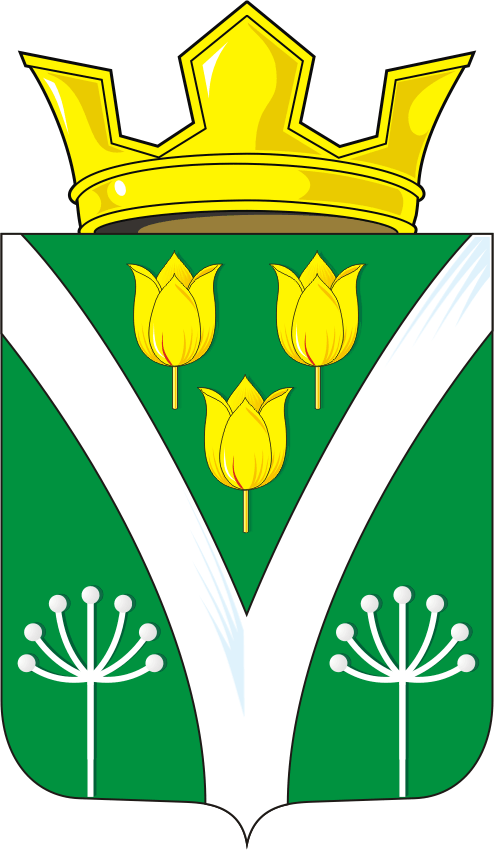 